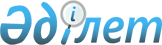 О внесении изменений в решение районного маслихата от 11 апреля 2014 года № 27/5 "Об утверждении Правил оказания жилищной помощи"
					
			Утративший силу
			
			
		
					Решение Шиелийского районного маслихата Кызылординской области от 4 мая 2015 года N 40/3. Зарегистрировано Департаментом юстиции Кызылординской области 29 мая 2015 года N 4999. Утратило силу решением Шиелийского районного маслихата Кызылординской области от 7 августа 2018 года № 27/5
      Сноска. Утратило силу решением Шиелийского районного маслихата Кызылординской области от 07.08.2018 № 27/5 (вводится в действие со дня первого официального опубликования).

      В соответствии с Законами Республики Казахстан "О нормативных правовых актах" от 24 марта 1998 года, "О местном государственном управлении и самоуправлении в Республике Казахстан" от 23 января 2001 года Шиелийский районный маслихат РЕШИЛ:

       Внести в решение районного маслихата от 11 апреля 2014 года № 27/5 "Об утверждении Правил оказания жилищной помощи" (зарегистрировано в Реестре государственной регистрации нормативных правовых актов за номером 4663, опубликовано в районной газете "Өскен өңір" от 17 мая 2014 года №34) следующие изменения:

      в Правилах оказания жилищной помощи, утвержденных указанным решением:

      по всему тексту внесены изменения на казахском языке, текст на русском языке не изменяется;

      подпунк 1) пункта 1 изложить в следующей новой редакции:

      "1) расходов на содержание общего имущества объекта кондоминиума семьям (гражданам), проживающим в приватизированных жилищах или являющимся нанимателями (поднанимателями) жилых помещений (квартир) в государственном жилищном фонде;".

      пункт 2 изложить в следующей новой редакции:

      "2. Назначение жилищной помощи осуществляется коммунальным государственным учреждением "Шиелийский районный отдел занятости, социальных программ и регистрации актов гражданского состояния" (далее - уполномоченный орган)".

       Настоящее решение вводится в действие по истечении десяти календарных дней после дня первого официального опубликования.
					© 2012. РГП на ПХВ «Институт законодательства и правовой информации Республики Казахстан» Министерства юстиции Республики Казахстан
				
      Председатель сессии

Секретарь районного

      районного маслихата

маслихата

      П. Архабаев

А. Оразбекұлы
